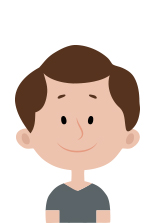 办公资源应用物理学  本科（学士） 成都信息工程学院中共预备党员  男  1988.09四川.成都    Tel: 15208206628   E-mail: xxx23@qq.com工程项目实践在校期间曾参加为期两年的CDIO一级项目工程实践 ，并最终自行设计实验方案完成了项目目标，代表本小组答辩获得优异成绩。校园经历   擅长组织、策划，组织过多次大型学生活动1) 2009.09至今，任班级团支部书记 ，多次策划组织过团组织生活、主题团日等活动、创立了YBA班级篮球联赛，2011年五四获得“红旗团支部”。2) 2010.05—2011.05，任分团委 组织部部长 、青志协宣传部部长 。3) 2010.05—2012.05任校学生足球协会裁判部部长 及 社团副会长 ，组织过新生足球联赛、社团会员素质拓展，八人制足球赛等活动，2012年获得十佳社团 。4)2011.05—2012.09担任院 学生会副主席，组织校庆六十周年ppt大赛、迎新晚会、成都市第五届大学生普通物理知识竞赛、趣味运动会等大型学生活动，于12年获得“优秀学生会”称号。社会实践1) 2010.07   参加“2010气象防灾减灾宣传志愿者中国行 ”科普活动，并获优秀队长 ；2) 2011.07   参加“信息下乡”暨大学生活暑期社会实践 培训活动，并获优秀培训师 ；3) 2010.07   及2011 . 07 在广元市旺苍县四川大学家教培训班 从事培训工作；4) 2011.10   加入“魄力哥”家具营销团队 ，从事市场销售工作；5) 2011.11   在本校学生干部骨干培训班 参加社会实践。所获奖项“三等奖学金” 、“优秀学生干部” ，体育节 “优秀裁判 ”，两次获得校 “优秀团学干部 ”；校庆60周年 “优秀志愿者 ”；华云杯第三届全国气象行业运动会 “优秀志愿者 ”；成都市第五届大学生普通物理知识竞赛 “三等奖 ”；。计算机能力能熟练掌握Word、Excel、PowerPoint 等办公软件的操作及使用，熟悉计算机C程序的使用自我评价本人乐观开朗，心理素质良好，抗压能力强，擅长组织、策划、演讲 和辩论。自进入大学以来一直从事学生工作，工作认真负责。在工作中善于发现问题并解决问题，能顾全大局，能适应多种角色，具备团队合作精神。本人具有较强的学习和适应新环境的能力，相信我，能胜任贵公司的工作岗位 ！